有り難い事に、今年も決算月を迎えることができました。ひとえにご来店頂けるお客様のお陰でございます。ありがとうございます！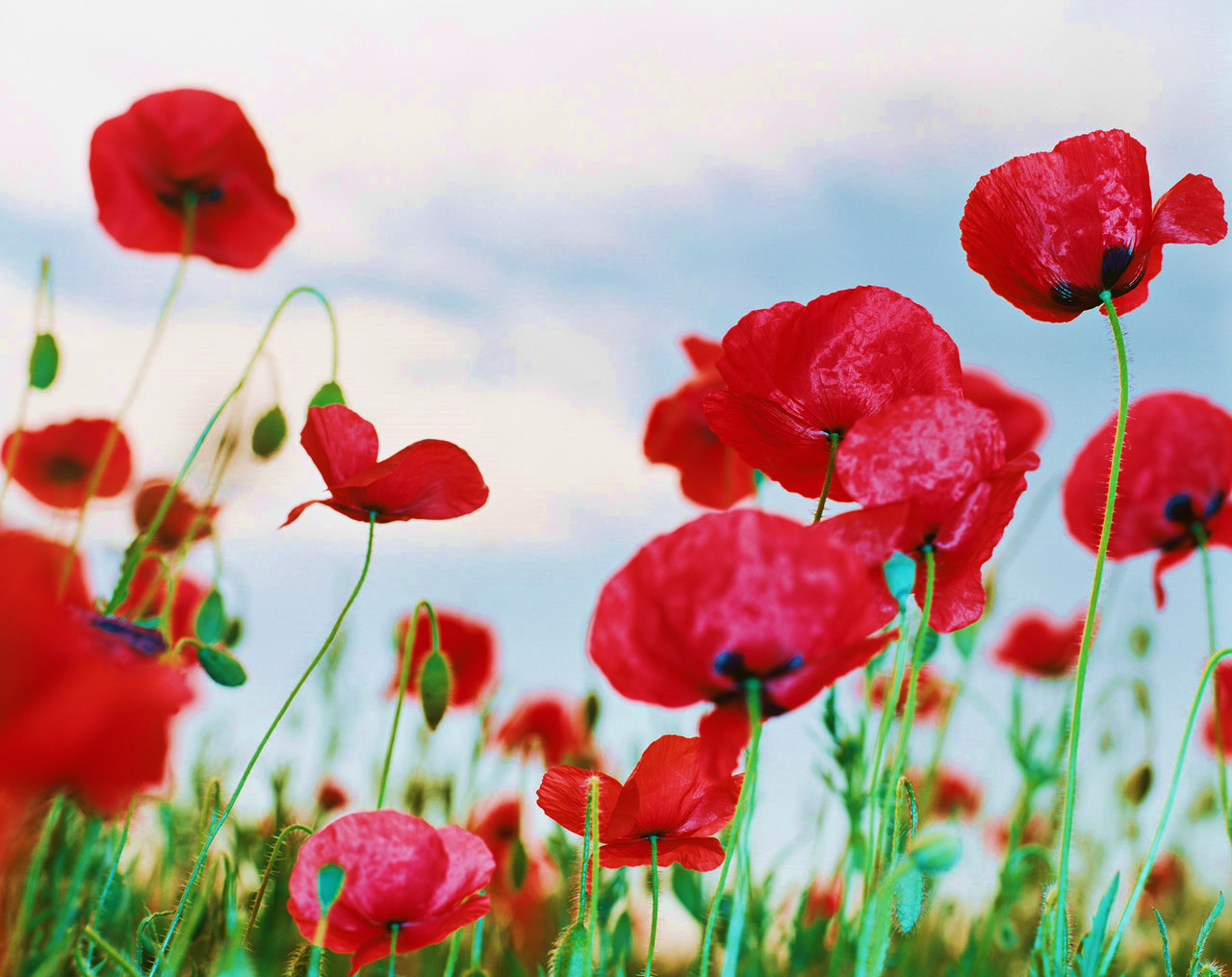 そんな今月は、大放出の名にふさわしい、決算大安売りを実施しております。最大で10～90％オフの商品を店内に取り揃えております。特に90％オフラックにある雑貨などは、売れ行きがすごく、どんどん商品を追加しております。大型冷蔵庫や最新洗濯機までもが決算セールの対象内。液晶テレビやソファ、レンジボードなどの必需品も大安売りしておりますので、ぜひご来店頂ければと思います。同時に、高価買取も実施しております！史上最高値を更新し続けている「金」は、毎日お持ち込みを頂いております。15年以上の実績がある当店は、敷居を低くして皆様をお待ち申し上げております。他、ゲーム機・ブランデーやウイスキーをはじめとするお酒、家電製品、ジッポ、テレカなどは超高価買取中です。ぜひ一度お持ち込み下さいませ！TOPICSTOPICS販売最大で90%OFFの調理器具/雑貨コーナー設置！好評です。販売骨董品 一律500円/200円特設コーナー設置！安い！買取テレカのお買取、強化しています!!50度数300円/105度数 500円